美国中文教师学会“突出贡献奖”标准与程序(CLTA Outstanding Contribution Award Regulation and Procedure)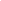 提名小组（3人）：组长：前任会长； 组员：两名理事奖励人数：每年：1-2名；或空缺提名人资格：现任理事时间：1月15日：总部给理事发通知，邀请理事提名（每位理事只能提一名候选人）1月31：理事提名截止；提名人以bullet points或短段落形式简单说明提名理由，提名理由以为学会服务方面的贡献为主；提名人将提名候选人和理由发给提名小组组长。2月7日：提名小组根据标准（见下），整理出一份投票名单，请理事投票。2月14日：投票结束；由会长与执委会商议后，决定受奖人数；会长随即向理事会通报投票结果与受奖人。4月初：在学会年会上颁发奖状与奖牌。提名候选人（被提名人）标准：必须是现任CLTA会员。提名候选人可重点考虑为美国中文教师学会（CLTA-US）和中文教学发展做出突出和长期贡献的会员；建议从 past board members & officers list中考虑被提名人，也可以提名这个名单以外的会员。(过去几十年的历届理事和officer名单请见 https://clta-us.org/about-clta/history/)。 现任CLTA-US理事和officers无参选资格，即，不能被提名。“终身成就奖”的获奖者无参选资格；2014年以前的终身成就奖获得者名单见 https://clta-us.org/awards/clta-walton-award-walton-presentation-prize/；2015年以后的终身成就奖获得者包括靳洪刚，Richard Chi（齐德立），Claudia Ross，周质平（2022），柯传仁（2023）已经获得“突出贡献奖”的会员，无参选资格 （2022年获奖人为：白建华，梁新欣，Scott McGrinnis，孙朝奋，温晓虹，张正生；2023年获奖人为：陶红印、袁芳远）。~~~~~~~~~~~~~~~~~~~~~~~~~~~~~~~~~~~~~~~~~~~~~~~~~~~~~~~~~~~~~~~~~~~~~~~注：2024年提名小组成员（按姓氏音序排列）：郦帅（组长）、刘刚、王静请将提名内容邮件发送给上述小组成员：郦帅：sli12@gsu.edu 刘刚：gangliu@andrew.cmu.edu 王静：jingwang@princeton.edu 